CHARITATIVNÍ ZÁVOD DRAČÍCH LODÍ 2024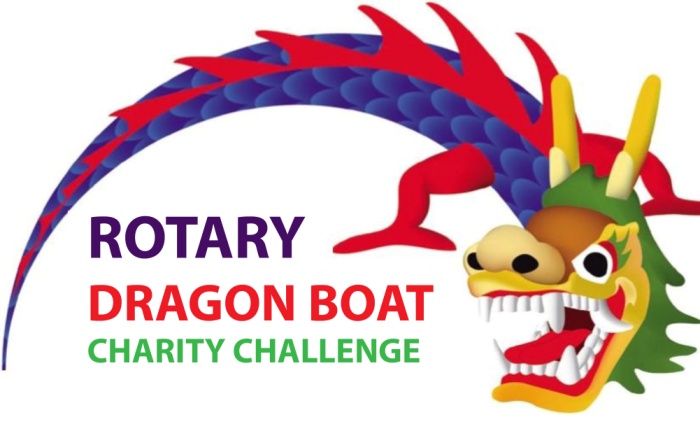 ROTARY CLUB PRAGUE INTERNATIONALŽluté lázně, sobota 11. května 2024Společnost / organizace / sponzor*:  _________________________________________________________Vedoucí týmu / kontaktní osoba: ____________________________________________________________Mobil: __________________ email: __________________________________________________________Název týmu: ___________________________________________Kapitán týmu:	___________________________________________Mobil: __________________ email: ___________________________________________________________IČO sponzorské organizace: ________________________________Fakturační údaje: ___________________________________________________________________________________________________________________________________________________________________Jakmile obdržíme vyplněný registrační formulář, potvrdíme Vám jeho obdržení. K potvrzení přiložíme fakturu vystavenou Rotary Club Prague International na částku 45.000 Kč, z čehož 20.000 Kč tvoří startovné a 25.000 Kč je minimální částka příspěvku / finančního daru. Pro zaručení Vaší účasti na závodech musí být faktura uhrazena nejpozději do 15. 4. 2024. Darovací smlouva na finanční dar bude vydána po úhradě faktury.Uveďte, prosím, s ‘X’ v poli níže, kterou nadaci nebo nadace byste chtěli podpořit. Pokud neoznačíte, bude Váš finanční dar rozdělen poměrně mezi všechny čtyři.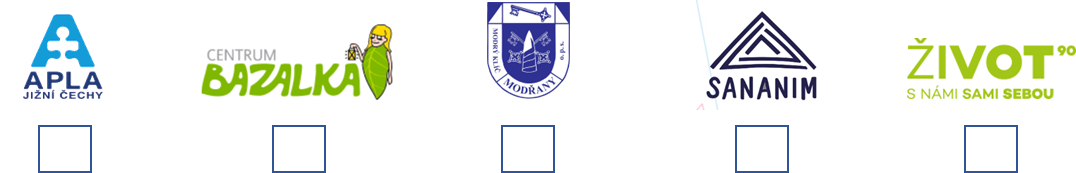 V místě konání vám bude vyhrazen prostor pro Vaši týmovou základnu, kde vašemu týmu bude k dispozici stan se stoly a lavicemi. V případě zájmu si můžete postavit svůj vlastní stan. Částka 20.000 Kč již zahrnuje náklady na poskytnutí místa a stanu. V případě zájmu o stan, stoly a lavice, prosím, vyznačte křížkem:	  Stan a stůl(Rotary Club Prague International není plátcem DPH.)Datum, podpis a jméno hůlkovým písmem: 						_________________________________________________________	Pro více informací nás, prosím, kontaktujte na emailové adrese: rotarydragonboats@gmail.com   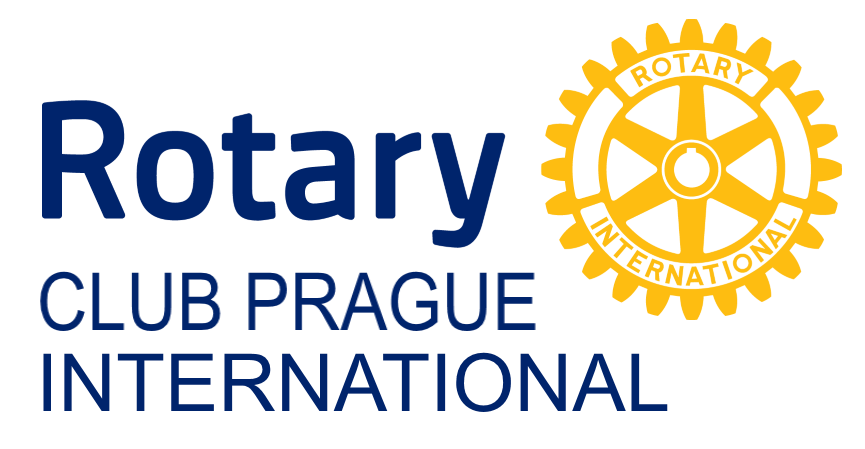 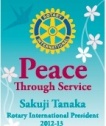 